  苗栗縣東河國小辦理109年度下半年防災演練成果照片辦理時間:109年9月21日上午9時21分辦理地點: 苗栗縣東河國小辦理人數:82人成果照片學生教室內掩護避難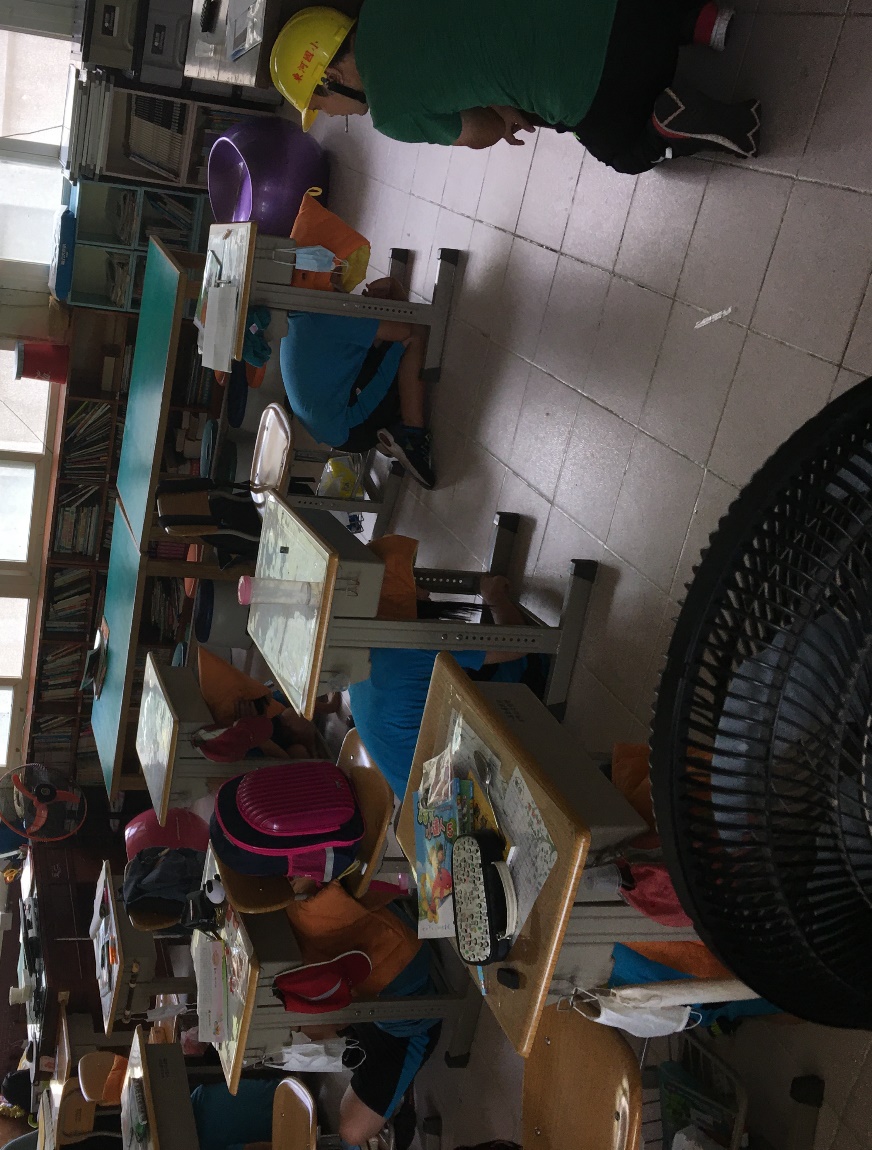 學生依引導人員指揮疏散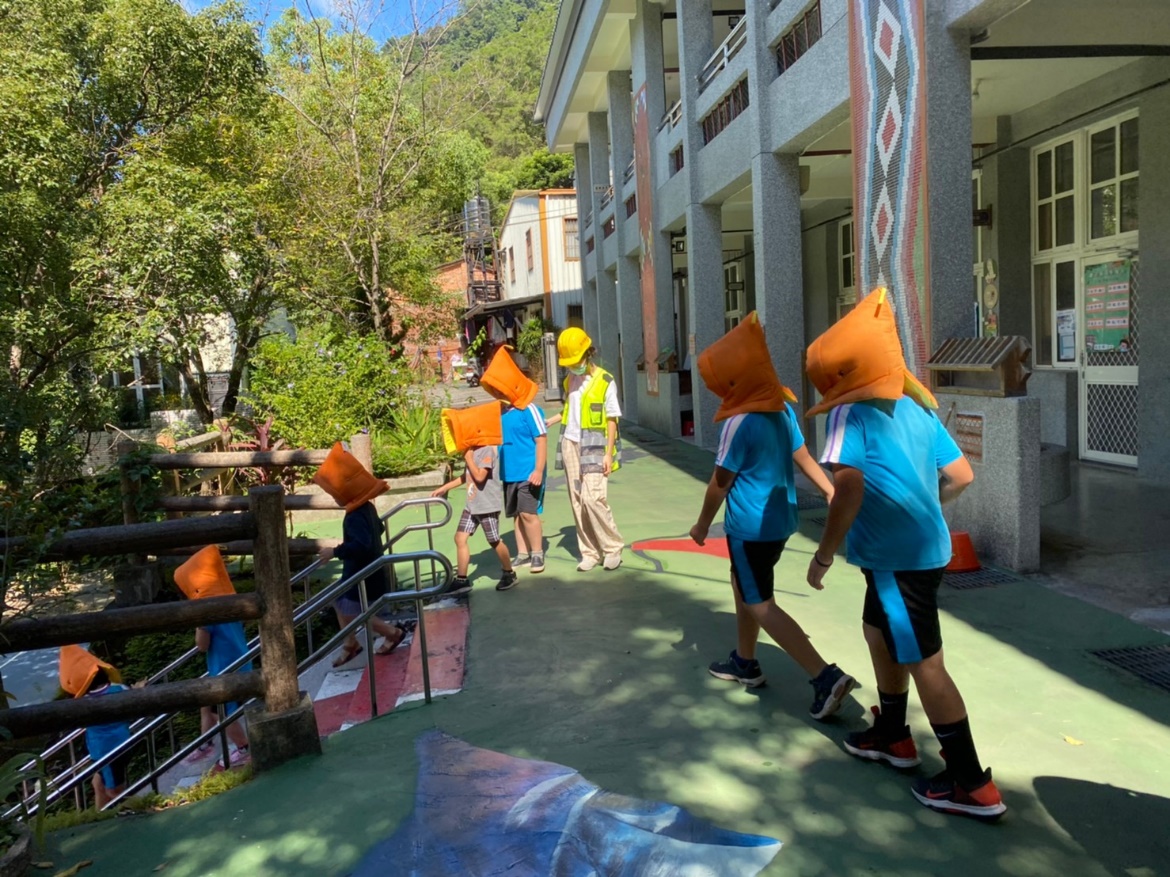 指揮官成立指揮中心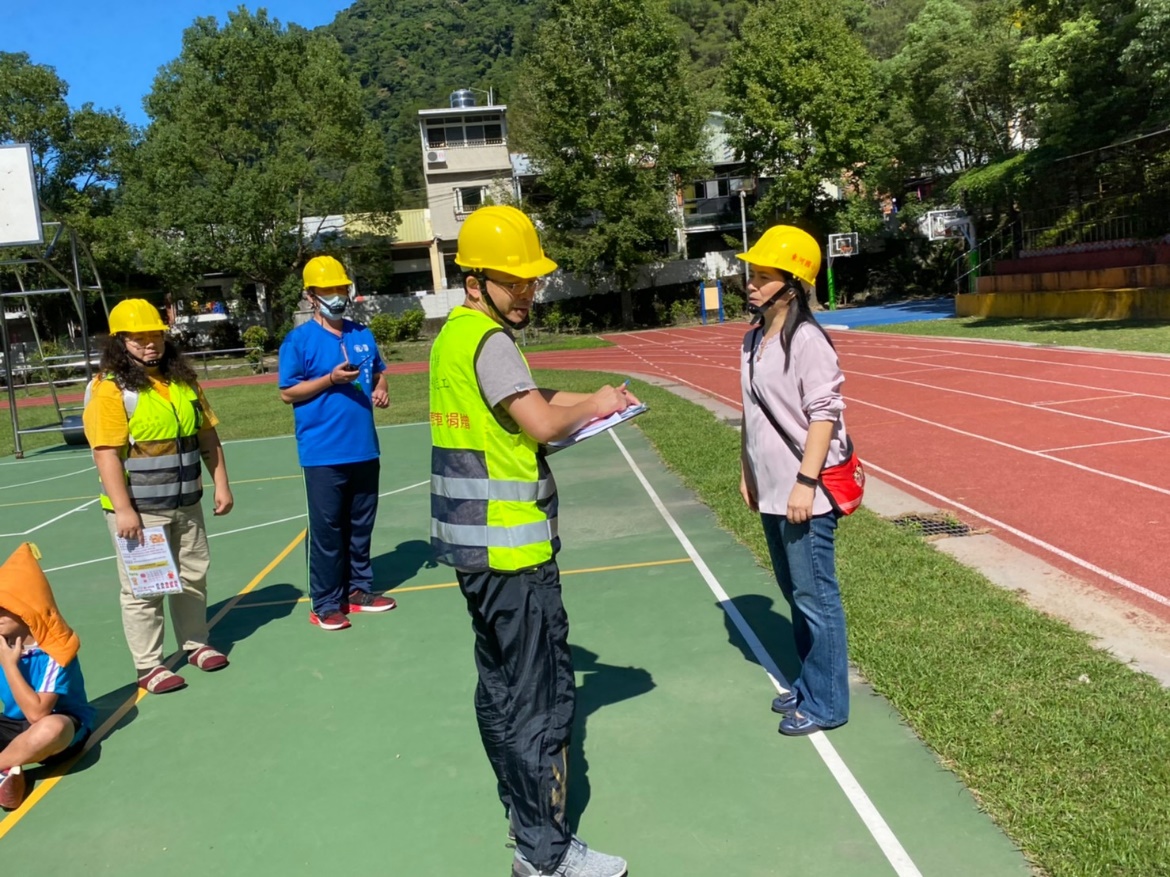 回報人員狀況 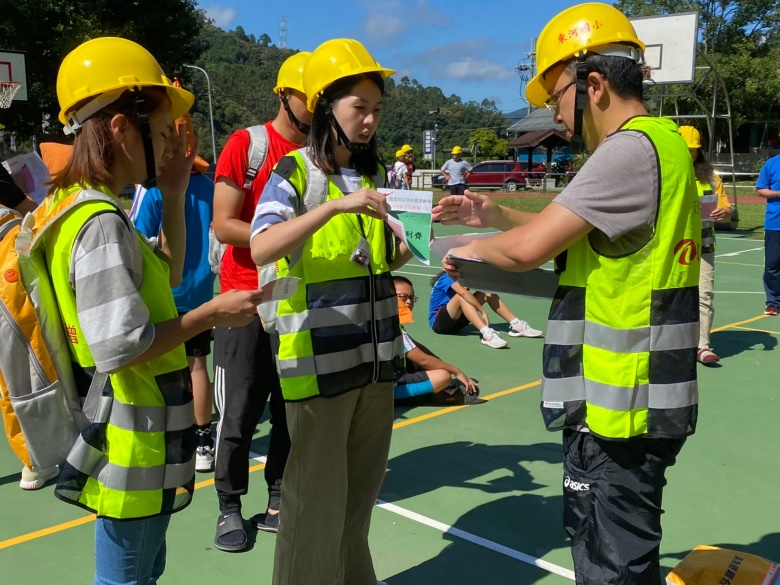 傷患處置演練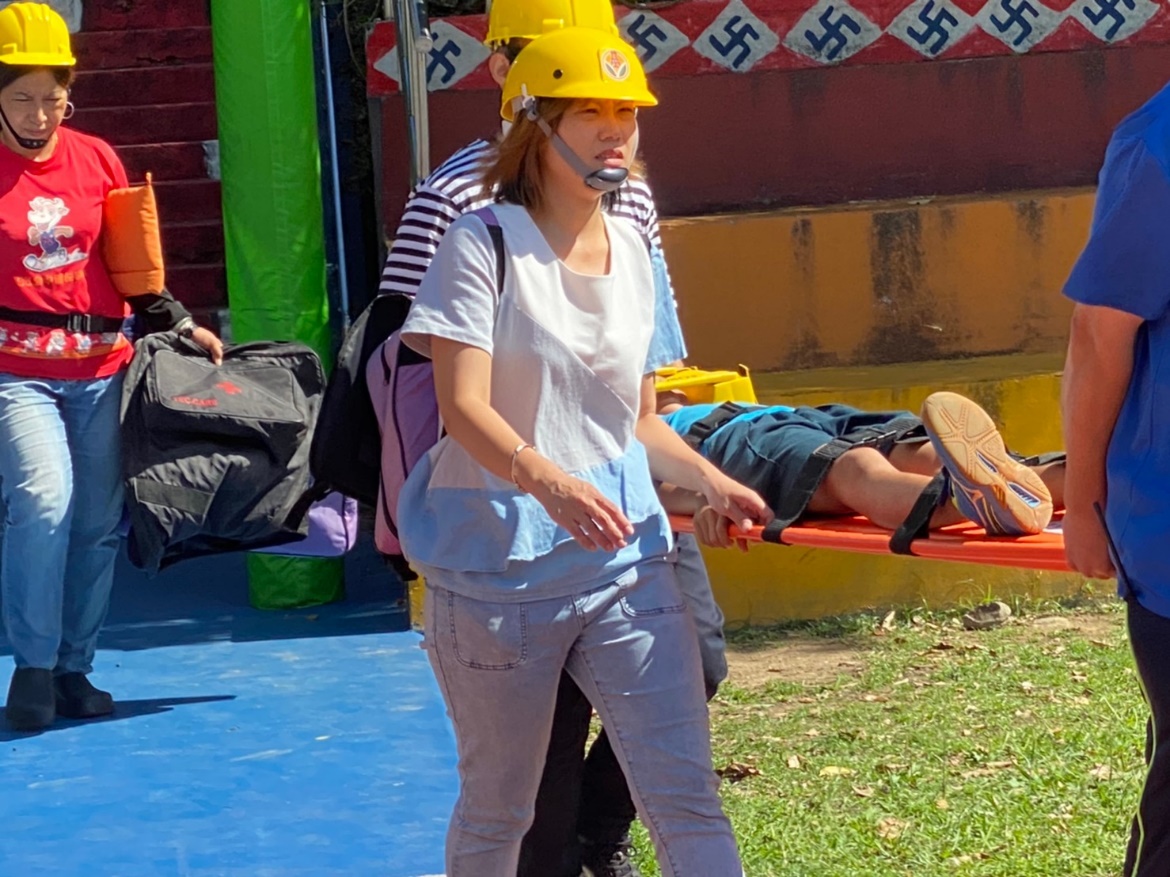 演練後檢討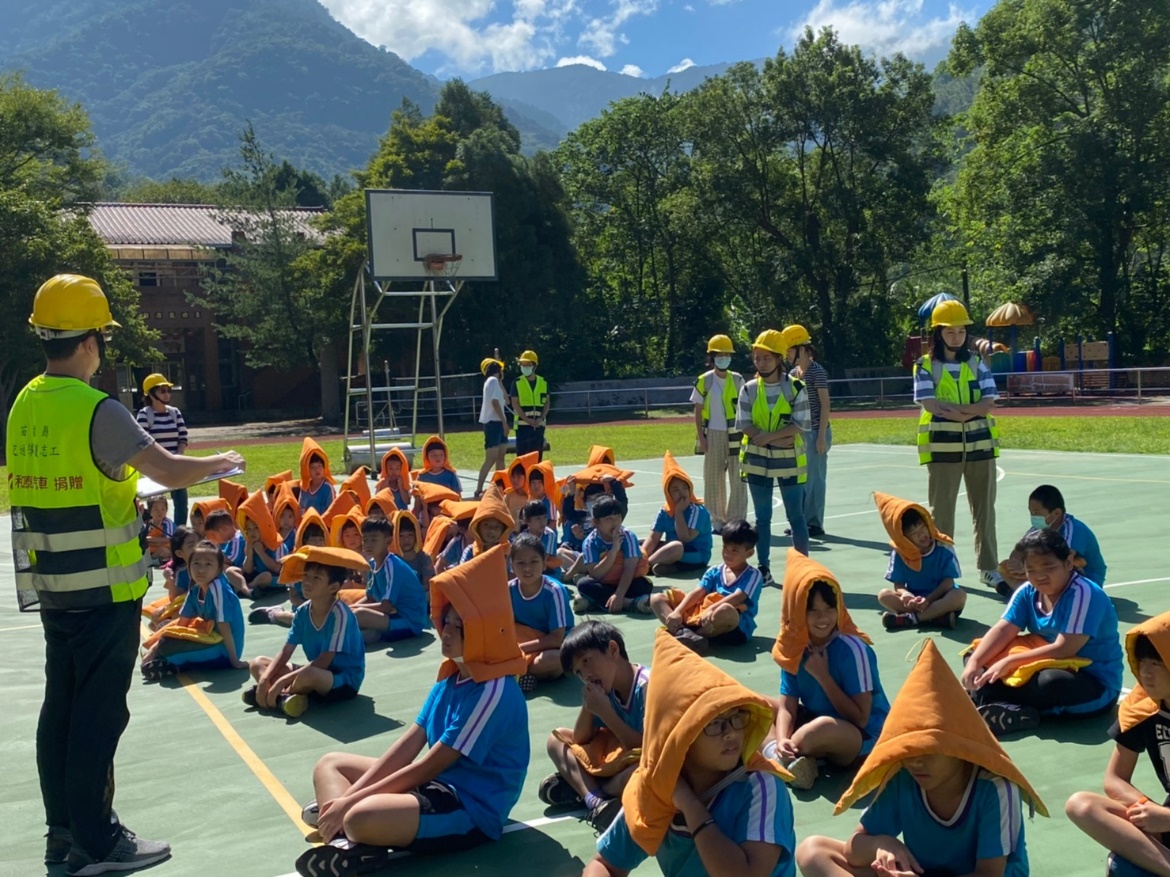 